Негосударственное аккредитованное некоммерческоечастное образовательное учреждение высшего образования«Академия маркетинга и социально-информационных технологий – ИМСИТ»(г. Краснодар)Институт информационных технологий и инноваций Кафедра математики и вычислительной техникиБ1.Б.11ПРОГРАММИРОВАНИЕАННОТАЦИЯ УЧЕБНОЙ ДИСЦИПЛИНЫпо направлению подготовки09.03.01 Информатика и вычислительная техника Направленность (профиль) образовательной программы«Автоматизированные системы обработки информации и управления»Квалификация (степень) выпускника«Бакалавр»Краснодар2020Рассмотрено и одобрено на заседании кафедры математики и вычислительной техники Академии ИМСИТ, протокол №8 от 11 апреля 2020 года,зав. кафедрой МиВТ, доцент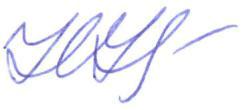 __________       Н.С. НестероваУТВЕРЖДАЮ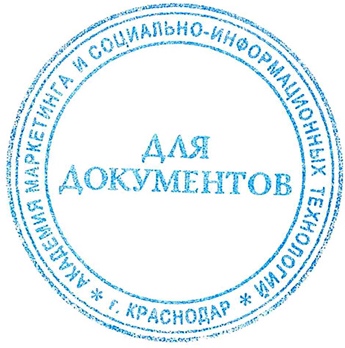 Проректор по учебной работе, доцент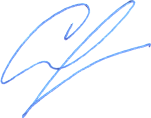     _____________       Н.И. Севрюгина          13 апреля 2020 г.   Цель и задачи изучения дисциплины:Цель изучения дисциплины - освоение студентами теоретических и практических основ программирования на языках высокого уровня, умение использовать компьютерную технику для решения инженерных и научно-исследовательских задач и разработки программ.Задачи дисциплины приобретение знаний в области современных компьютерных и программных средств, построения алгоритмов, изучения современных языков программированияМесто дисциплины в структуре ОПОПДисциплина относится к дисциплинам базовой части блока Б1 учебного планаКраткая характеристика учебной дисциплины (основные блоки, темы)Модуль 1. Введение в программирование Модуль 2. Структуры данныхМодуль 3. Модульное программированиеМодуль 4. Конструирование и верификация программКомпетенции, формируемые в результате освоения учебной дисциплины:ОПК-2 способностью осваивать методики использования программных средств для решения практических задач;ПК-1 способностью разрабатывать модели компонентов информационных систем, включая модели баз данных и модели интерфейсов «человек – электронно-вычислительная машина»ПК-2 способностью разрабатывать компоненты аппаратно-программных комплексов и баз данных, используя современные инструментальные средства и технологии программированияПК-3: способностью обосновывать принимаемые проектные решения, осуществлять постановку и выполнять эксперименты по проверке их корректности и эффективностиЗнания, умения и навыки, получаемые в процессе изучения дисциплины:Знать:-основные управляющие структуры программирования; жизненный цикл программы; -критерии качества программы;-простые типы данных; -сложные типы данных; -структуру программы; -время жизни и область видимости программных объектов; -динамические структуры данных.Уметь:-работать с компьютерной литературой; -составлять алгоритмы решения задач; -реализовать алгоритмы на языке высокого уровня; -проводить отладку и испытание программ Владеть:-программными средствами разработки программ;-навыками программирования; -программными средствами разработки программФормы проведения занятий, образовательные технологии:Лекционные занятия: проблемные лекции, лекция – визуализация, лекция-беседа, лекция - анализ ситуаций.Практические занятия: тематические семинары, проблемные семинары, метод «круглого стола», метод «мозгового штурма», методы анализа проблемных ситуаций, решение задач, выполнение практических работ.Используемые инструментальные и программные средства:Средства проекции (презентации), программированного контроля (тестирования)Формы промежуточного контроля:Текущие оценки знаний, тестирование, доклады, самостоятельные работыОбщая трудоёмкость изучения дисциплины: 252 ч / 7 з.е.Форма итогового контроля знаний:Экзамен